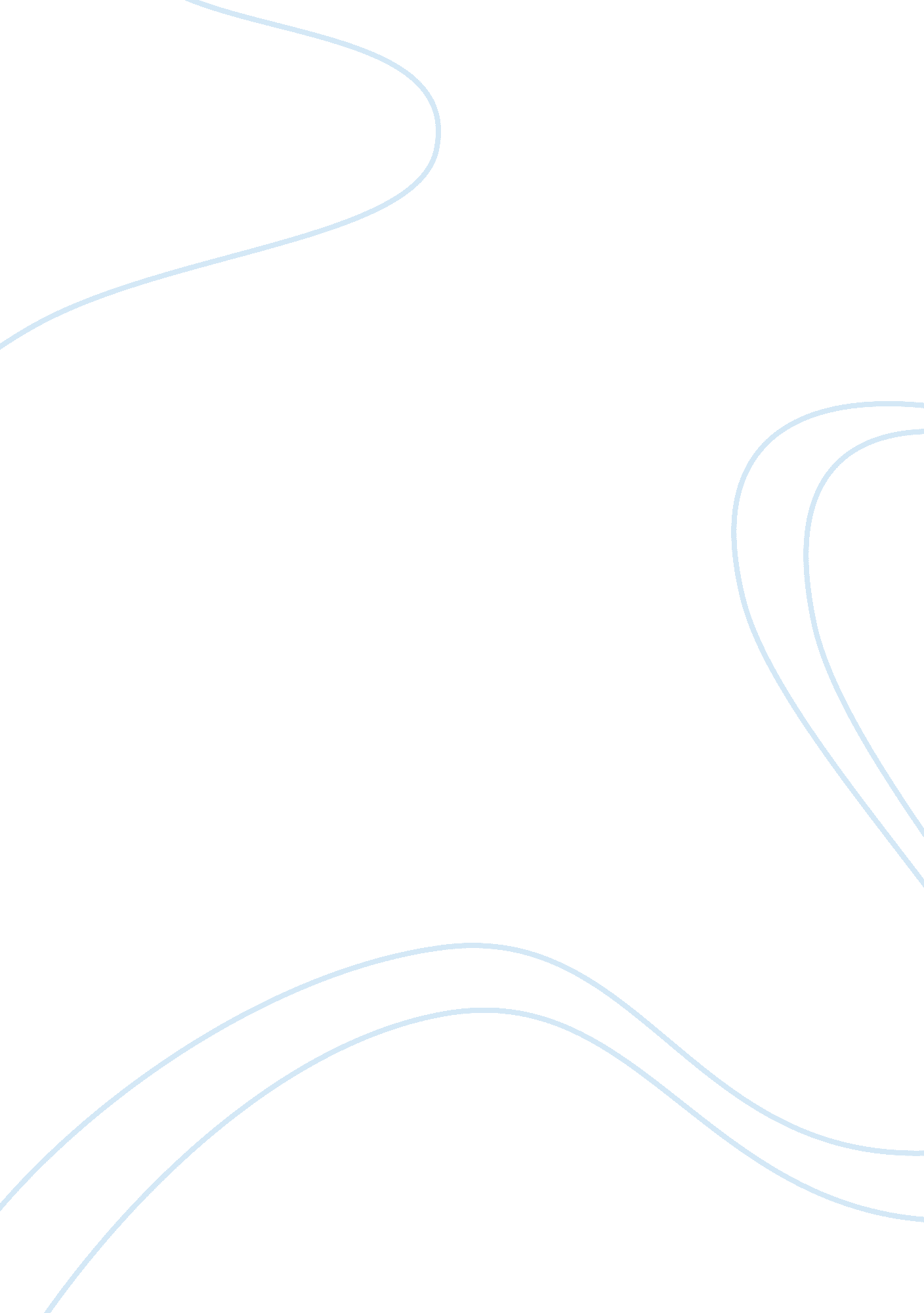 The challenging behaviour in young children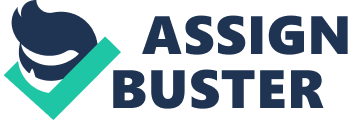 Boys A, along with his friends fight indoors and outside of school, and are involved in orgy imbibing and other 'nuisance ' behavior within the community. He migrates between his two detached parents. He is non given equal boundaries or supervising. The female parent has stated to the school and local community support officers that she is unable to command him. His signifier instructor believes that other bureaus should be involved. Other instructors are endangering non to learn him. He is described as 'a riotous kid with behavioral jobs that affect the remainder of the category. His classs are below norm and his attending hapless. The constabulary are cognizant of him, although no charges have been brought. Residents have campaigned to hold his household evicted due to his anti-social behavior. 1. 2 Introduction The local council has commissioned this study and its purpose is to research a scope of schemes to better trade with disputing behavior of the type exhibited by Boy A. Initially the study shall seek a definition of the term 'challenging behavior ' . Then shall endeavor to run into its purposes through an analysis of a scope of bing attempts employed by assorted bureaus, whilst discoursing how they might be relevant to our instance survey, and by extension to disputing behavior in the wider context. 1. 3 Challenging Behaviors: A Definition Emerson ( 2001: 3 ) has defined the term therefore: `` Culturally unnatural behavior of suchaˆ¦that the physical safety of the individual or othersA is likely to be placed in serious hazard, or behaviour whichA is likely to earnestly restrict usage of, or consequence in the personA being denied entree to, ordinary community installations '' Whilst this would possibly function to specify the behavior of Boy A, it can non assist us explicate its causes. This study shall research the facets of his life that may do this behavior, and the schemes that can 'challenge ' that behavior. 2. 1 Challenging Behaviour in a School Setting The 2005 Ofsted study, 'Managing Challenging Behaviour ' analysed an '' aˆ¦account of behavior in schools based on national grounds '' ( Ofsted, 2005: 3 ) , the chief type of which was the `` aˆ¦persistent, low degree break of lessons thataˆ¦ interrupts larning '' ( Ofsted, 2005: 4 ) . Acts of verbal or physical maltreatment aimed at equals were found in the bulk of schools, whilst maltreatment aimed at instructors was less common. Acts of utmost force were really rare and largely directed at fellow students. The mean per centum of primary schools, where behavior is rated as good or better bases at 85. 3 % for primary schools, but merely 73. 3 % for secondary schools. A ground for this is given by Emerson, ( 2001: 24 ) who states that the `` aˆ¦prevalence of disputing behavior appears to increase during childhood, making a extremum during the age scope 15-34 '' . Exclusions from all schools dropped from 11, 181 in 93/94, to 9, 290 by 2002/03, demoing possibly that schools are covering with disputing behavior in more proactive ways. However, surveies have shown that some schools operate a policy of 'backdoor ' exclusions, whereby a riotous kid 's parents are offered the opportunity to reassign that kid to another school, therefore maintaining the schools exclusion rate unnaturally low ( Wright & A ; Weekes, 2000 ) . Arguably, this policy is turning in popularity, falsifying the figures. Male childs are more likely to be riotous than misss all through instruction. Often riotous students joined the school tardily in a school twelvemonth and battle to organize relationships with students and staff. Many are in attention or from troubled households. Significant Numberss have irregular attending doing break to acquisition and the development of relationships. A 3rd of students with behavioral troubles in secondary schools have particular educational demands. 2. 2 Effective Schemes That 'Challenge ' Behaviors The Ofsted study high spots schemes taken by schools to undertake disputing behavior. Behavioral policies that set out outlooks systematically and reasonably are more effectual at 'challenging ' behavior. McNamara & A ; Moreton ( 2001 ) further this by recommending the usage of student devised 'classroom charters ' . These are seen by the writers to be particularly good to pupils with behavioral troubles such as Boy A, arguably because they have the consequence of promoting good behavior through equal force per unit area. The support of good behavior. Behaviorists suggest that instructors should `` aˆ¦identify positive behaviouraˆ¦by the student and wages this behavior `` ( McNamara & A ; Moreton, 2001: 31 ) . This may be good to students like Boy A, who can possibly experience victimised by staff who invariably highlight their negative behavior. Multi-agency attacks, affecting educational public assistance officers, societal workers, psychologists and others if required ( General Teaching Council for England, 2007 ) are indispensable. This can be achieved through Behaviour and Educational Support Teams ( BEST 's ) , where squads of professionals are given a authorization in a school to undertake disputing behavior. A recent authorities study found that for schools take parting with BEST 's there was an addition in attending and a lessening in fixed clip exclusions ( DfES, 2005 ) . However harmonizing to the Ofsted ( 2005: 21 ) study at that place appears to be a reluctance by schools and/or LEA 's to utilize this multi-agency theoretical account, with lone half of schools holding a satisfactory relationship with cardinal bureaus such as societal and wellness services. 3. 1 Boy Angstrom: Effective Schemes Learning wise mans work within schools to organize activities to back up pupils with behaviourial jobs ( General Teaching Council For England 2007 ) . This could arguably give Boy A the grade of supervising in his instruction losing from his disjointed place life, whilst bettering his irregular attending ( absenteeism being within their remit ) . Family therapy Sessionss and rearing classs can fit parents with accomplishments for bettering the behavior of their kid ( ibid, 2007 ) . Boy A 's female parent has stated that she is unable to command him, so assist such as this could be an measure towards 'challenging ' his behavior through improved parenting. Taking students like Boy A out of the school environment and puting them into a Centre where less accent is put on academic accomplishment could arguably assist those such as Boy A. It could besides be a manner of avoiding excepting students, which may merely function to farther label them as unwieldy. These Centres, whilst still learning the nucleus of the course of study, besides have lessons on alcohol/drug consciousness and citizenship, every bit good as a proviso for preparation programmes ( ibid, 2007 ) . 4. 1 The CJS Approach to Challenging or Offending Behaviour Crime and Disorder Act 1998 ( CDA 1998 ) - Established the Youth Justice Board ( YJB ) and Youth Offending Teams ( YOT 's ) , and steps aimed at controling youth piquing such as anti-social behavior orders ( ASBO 's ) , rearing orders and curfew orders for the under 10 's. Youth Justice and Criminal Evidence Act 1999 ( YJCEA 1999 ) - Established the referral order, whereby wrongdoers aged 10-17 who plead guilty to a first clip offense are referred to a YOT. Condemnable Justice and Police Act 2001 ( CJPA 2001 ) - Further extended the remit of curfew orders to use to under 16 's, or to a specific country instead than any single. ( Crawford & A ; Newburn, 2003 ) These Acts of the Apostless of statute law signifier the footing of the 'new ' young person justness reforms of the so Labour authorities, whose purpose were to switch resources off from treating immature wrongdoers, to forestalling them from piquing in the first topographic point ( Crawford & A ; Newburn, 2003 ) . The coming of YOT 's, which a young person can be referred to if they plead guilty to a first clip offense, has come in for general congratulations from most quarters ( NACRO, 2002 ) . Their purpose is to deviate young persons off from the formal CJS and into a puting more focused on behavioral intercession than penalty. Wrongdoers are expected to take part in a plan of rehabilitation having a strong component of reparation, that besides deals with the causal hazard factors of farther possible offending. Other behavioral schemes such as ASBO 's have been widely criticised for `` aˆ¦contributing to a policy of societal exclusion that disregards the rights ofaˆ¦young people '' ( Burnett & A ; Appleton, 2004: 49 ) . 4. 2 Youth Offending Strategies within the CJS This subdivision shall discourse the options that are theoretically unfastened to the CJS in covering with behaviors such as Boy A 's. Rearing orders can be given if a kid hooky players, offends or is capable to an ASBO. Parents are required by jurisprudence to go to counsel Sessionss, and carry through any conditions attached to an order, such as go toing meetings with instructors or guaranting that their kid is decently supervised ( Youth Justice Board, nd ) . This intercession could arguably assist Boy A and others in his place given that he receives no meaningful supervising from his parents. Such counsel, although forced onto his parents, could potentially assist them decide the parenting jobs that potentially affect their boy 's behavior. These orders have been criticised by writers such as Arthur ( 2005 ) , who believes that resources should be allocated earlier in lives such as Boy A 's to forestall them prosecuting in challenging/offending behavior in the first topographic point. Curfew orders give the governments the power to enforce a clip at which under 16 's should be place. Their purpose is to `` ... defend communities from anti-social behavior and to protect kids '' ( BBC online, 2001 ) . Arguably this may assist Boy A and others, if merely by maintaining them off the streets at inappropriate times. However it is possible that trying to barricade the kid 's end of traveling out, would merely function to thwart him/her into farther showing disputing behavior aimed at those around them. This would be in line with the psychologically derived thrust theory ( Dollard & A ; Miller et Al, 1939 ) . ASBOS 's carry a civil load of cogent evidence, and are designed to protect against `` aˆ¦any aggressive, intimidating or destructive activity that damagesaˆ¦ another individual 's quality of life '' ( Home Office, 2010 ) . If breached they can go a condemnable affair worthy of up to five old ages imprisonment. They have been criticised as an unacceptable blurring of legal lines, which merely serve to outlaw kids for non-criminal behavior ( The Guardian web site, 2009 ) . 5. 1 Theoretical Explanations of Youth Offending Behaviour It is known that Boy A migrates between his detached parents, depending on who he has fallen out with. Some theoreticians have concluded that struggles such as this between parent and child contribute to the hazard of piquing by the affected kid. Healy & A ; Bronner ( 1936 ) , working under the psychoanalytical umbrella, applied the thought of sublimation ( the channelling of unacceptable urges ) to piquing behavior. This is where a kid suffers dissatisfaction from a failure to see strong emotional ties with a parent, which so manifests itself in delinquency such as Boy A 's. Labeling theory would reason it is those who hold places of societal power ( such as instructors and arguably neighbors ) , that determine who is 'labelled ' as nuisance/anti-social/criminal ( Hollin, 1989 ) . Gove ( 1975, cited in Hollin, 1989 ) contests a effect of 'labelling ' is that of stigmatization, where the public attitude of disapprobation making societal exclusion of the person. This may in bend create a alteration of self-image, where a individual starts to believe society 's disapprobation and modifies their self-image so as to fit the 'label ' , therefore making farther hazard of piquing. This may use to those in the same place as Boy A, who when surrounded by disapprobation by those in seemingly superior societal places ( teachers/neighbours ) , simply become the 'label ' . Decision It is this studies position that proactive behavioral schemes, that have the public assistance of the kid at bosom offer the best opportunity to 'challenge ' the types of behavior shown by those such as Boy A. Reactive policies such as ASBO 's are non concerned with why a kid is moving anti-socially, merely that the behavior should stop. This may necessarily take to a breach of an order and possible condemnable countenances ( with all the jobs such as future employability this has ) , as certainly there is no hope for an 'end ' until the factors that lead to the ASB ( Boy A 's disruptive place life ) are dealt with. S. 2. 1 shows that a kid 's behavioral troubles increase the farther they advance into their teenage old ages. It would hence be easy to state that the bulk of resources should be targeted at this age group. However it is this studies position that intercession schemes should be targeted at kids every bit immature as possible, as certainly this addition in disputing behavior exhibited by older kids can be put down to a behavioral 'snowball ' consequence, caused by it non being 'challenged ' early plenty. This study believes that behavioral schemes that work on a broader school degree ( s. 2. 2 ) , are desirable to the more individualistic schemes ( 3. 1 ) discussed. This is because they attach no stigma to any single kid, and in some instances, such as with 'classroom charters ' can even be self-policed through the effort of equal force per unit area. It is obvious that in a few instances a kid 's behavior ( arguably Boy A 's ) is such, that it should be dealt with in isolation of the others. This should be done in every bit sensitive a mode as possible, so as to understate both the feeling of the kid being 'picked on ' by staff, or for his equals, the feeling that he is having excess attending. For Boy A and others, an escalation in behavioral jobs would take them into the kingdom of the Youth Justice System, dealt with in s. 4. 1 & A ; 2. Overall, the 'new ' young person justness reforms of the old authorities have had a positive impact on covering with challenging/offending behavior. Due to their welfare-statist attack to troubled young persons, YOT 's are peculiarly welcomed by this study, and may offer those like Boy A a concluding chance to reform before being passed to the more formal CJS. 